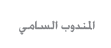 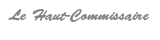 بـــــلاغ صحــــفيزيارة بعثة من الخبراء البريطانيين للمندوبية السامية للتخطيطفي إطار مشروع التعاون في مجال الإحصاء والذي تنخرط فيه المندوبية السامية للتخطيط بشراكة مع سفارة المملكة المتحدة بالرباط، استقبلت المندوبية السامية للتخطيط في الفترة الممتدة بين 2 و 5 دجنبر 2019، بعثة  رفيعة المستوى من خبراء بريطانيين لتحديد مجالات التعاون وتحضير برنامج العمل في الأشهر المقبلة.وفي ختام هذه الزيارة، رحب الجانبان بتقارب الآراء بشأن الأولويات التي يجب منحها لمختلف مجالات التعاون، واتفقا على تركيز تعاونهما على الجوانب المتصلة بتنظيم النظام الإحصائي وتتبع التغييرات المحدثة بموجب مشروع التحول الرقمي الذي أطلقته المندوبية السامية للتخطيط، وكذلك في مختلف المجالات التقنية لإجراء العمليات الإحصائية والدراسات على ضوء التجربة البريطانية في هذا المجال. 